Программное содержание:-учить детей самостоятельно составлять множество, выделяя каждый отдельный элемент (один – много);- развивать цветовое восприятие, внимание, мыслительные операции; элементарные представления о свойствах предметов: цвет, форма, величина; мелкую моторику руки;- создавать условия для формирования у детей навыков общения со сверстниками и взрослыми;- воспитывать интерес к совместной деятельности.Демонстрационный материал: игрушка ёжик, средний мяч.Раздаточный материал: маленькие мячики 4 цвета по количеству детей, пластилин, доски для лепкиОборудование: столы, стулья, магнитофон, аудиозапись детской музыки, шуршание ёжика, сундучок, 4 разноцветных корзинки.Ход занятияЗвучит музыка, воспитатель собирает детей в круг, музыка затихает.Сегодня мы с вами отправимся в лес, а кто здесь живее мы сейчас       узнаем.Воспитатель: В детском садике детишки – Все такие шалунишки!В круг скорее собирайтесьИ друг другу улыбайтесьЗаниматься нам пораНачинается игра.Звучит магнитофонная запись «шорох ёжика».Воспитатель обращает внимание детей на этот шум, дети идут в сторону шума и находят ёжика и сундучок. Дети рассматривают ёжика, гладят его, описывают (мягкий, добрый, весёлый и т.п.), высказывают предположения о том, что лежит в сундучке. Открывают сундучок.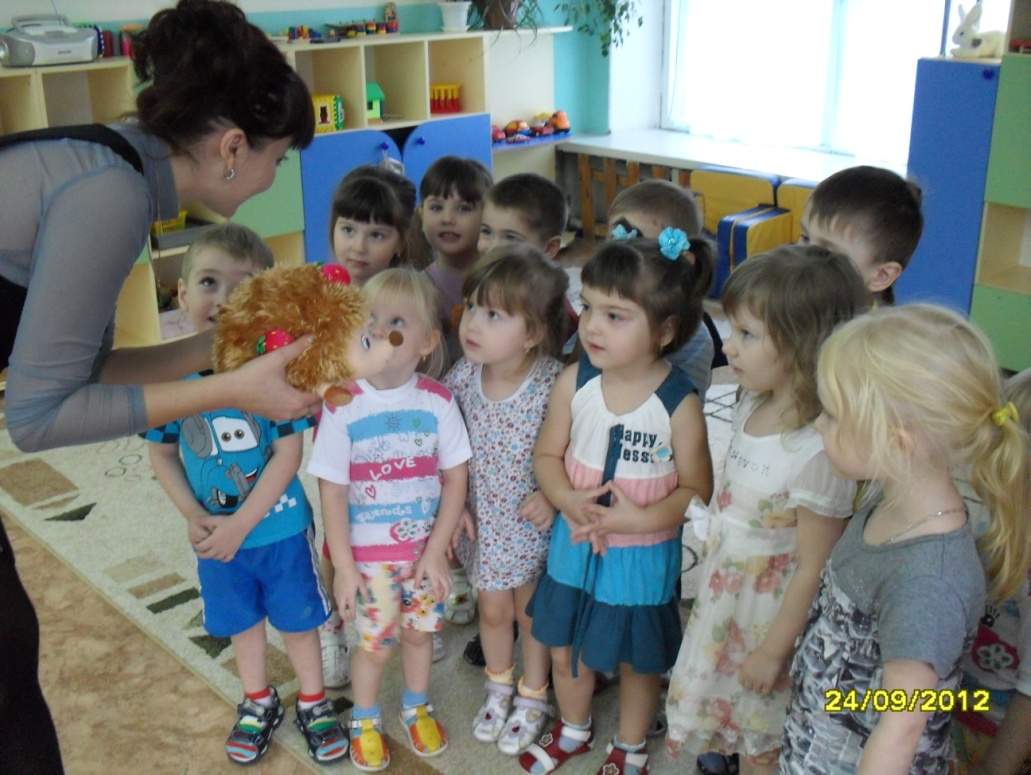 Вопросы воспитателя: Что это? Сколько мячиков?Педагог делает акцент на том, что мячиков много.Воспитатель раздает детям мячики, называет цвет, рассказывает стихи о каждом цвете.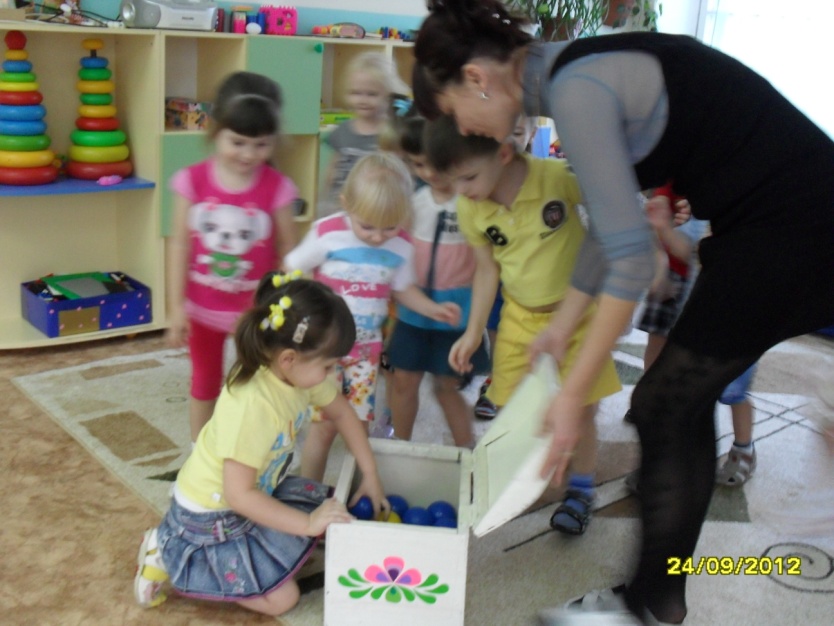 Жёлтый Жёлтый видим в небе круг,Оживает всё вокруг,Это солнце – жёлтый цветДарит на тепло и свет.ЗелёныйЦвет зелёный у листочка,Подо мхом зелёным кочка,И зелёные иголки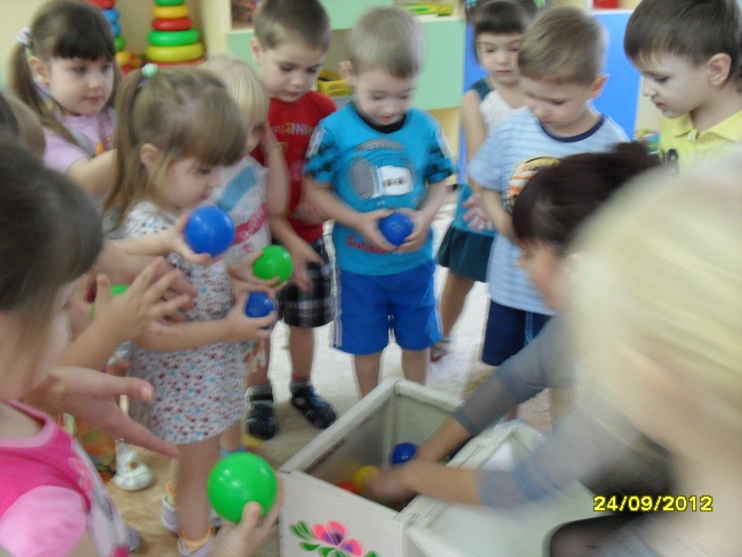 Целый год растут на ёлке.СинийВ синем море – островок,Путь до острова далёк. А на нём растёт цветок –Синий-синий василёкКрасныйКрасный цвет у светофора,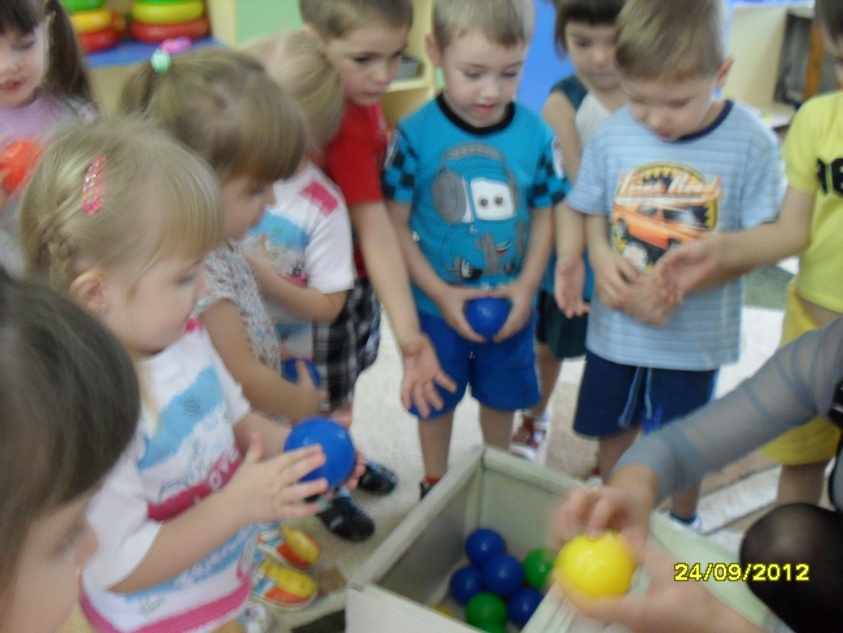 Или сзади у машины,У большого помидора,И у маленькой малины. Во время раздачи  воспитатель спрашивает у каждого ребёнка о цвете и количестве мячей. Вопросы воспитателя: Сколько мячиков у Арины? У Матвея? У всех мячики круглой формы, по одному. А в сундучке сколько было мячиков? (много). А сейчас, сколько мячиков в сундучке?  Ни одного. Пуст сундучок. Положите мячики в сундучок. (дети складывают мячи в сундучок, в это время воспитатель ещё раз спрашивает о цвете мяча)Воспитатель: Все мячики собрали в сундучок. Посмотрите, сколько стало мячей в сундучке? Много! Вот, ежик, какой молодец много мячей принёс, всем по одному досталось.- Ребята, а вы знаете, что мячики любят, чтобы их катали (воспитатель выкатывает мячики из сундучка на пол). Возьмите каждый себе мячик. Покатайте мячики в ладошках, круглый мячик, а теперь как колобки по дорожке покатились. Все покатали мячики? Молодцы. Посмотрите, что у меня на столе? (корзинки 4 цветов: красная, зелёная, синяя, жёлтая)Воспитатель показывает корзинки, спрашивает у детей каким цветом и предлагает разложить мячики в корзинки по цвету.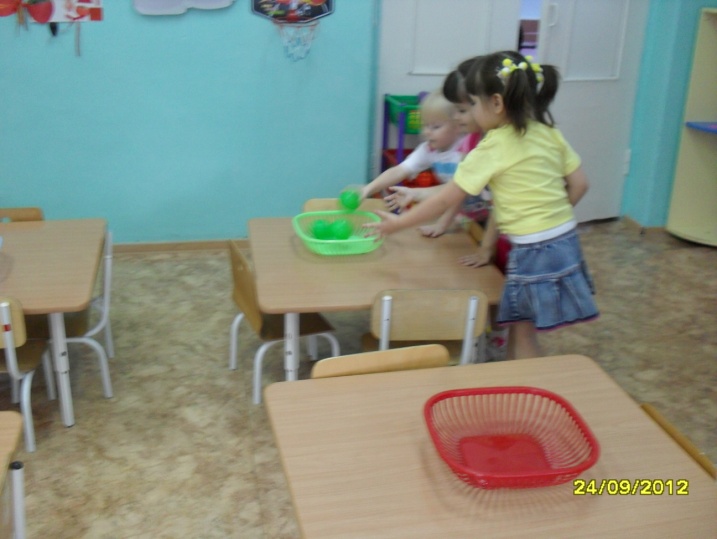 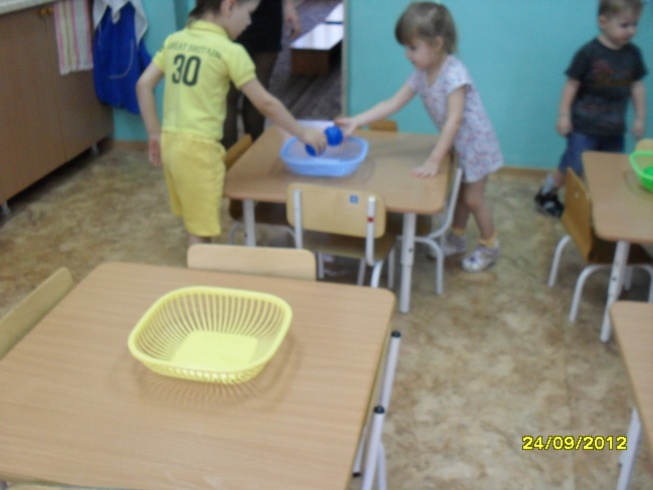 Воспитатель: Вот какая красота, правильно нашли цвета! Ёжик посмотри, какие ребята молодцы! А мячики ещё умеют прыгать. Посмотрите! (воспитатель берет мяч большего размера и показывает), приговаривая слова: Друг весёлый, мячик мойВсюду, всюду ты со мной12345Хорошо мне с ним играть.- А теперь вы тоже мячиками стали! Попрыгаем как мячики! Вот как много у нас мячиков. Дети прыгают как мячики! Молодцы! Посмотрите на мой мячик, он большой. А вы катали, какие по размеру мячики?Воспитатель сравнивает мячи.Воспитатель: Ребята, а ёжик решил подарить нам эти красивые мячики, ему понравилось, как вы с ним играли. Спасибо ёжик! Мы ёжику тоже сделаем подарок.Педагог усаживает детей за столы, на столах лежат кусочки пластилина 4 цветов: красного, жёлтого, зелёного, синего. Дети лепят мячики, раскатывая пластилин между ладошками.Итог:Пока дети из пластилина лепят мячики, спросить у каждого ребенка какого цвета, формы мячик. Воспитатель предлагает детям все свои мячики положить в сундучок.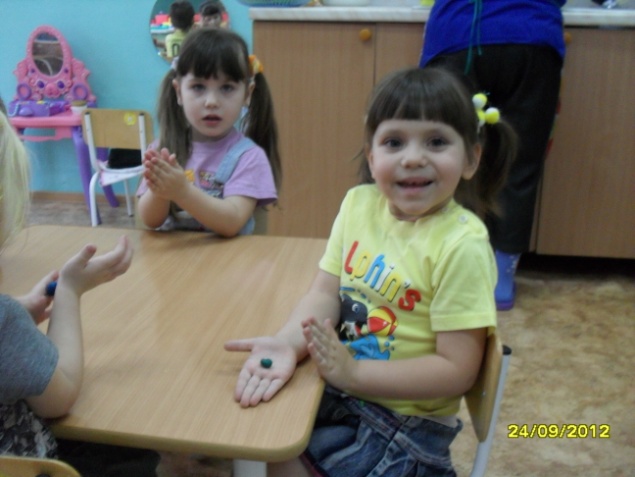 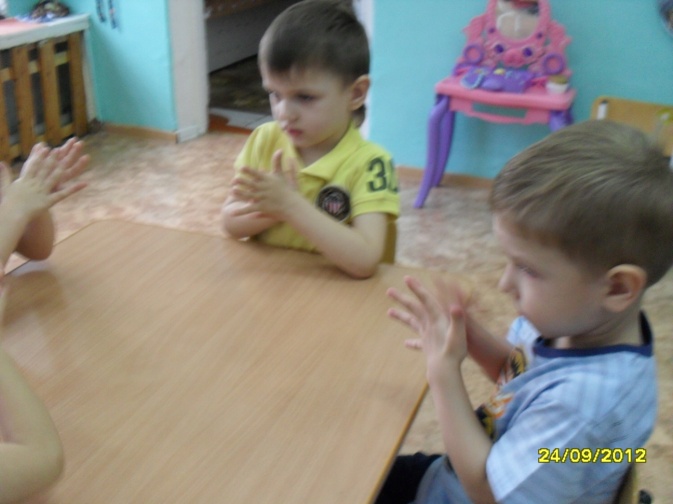 Воспитатель: Сколько мячиков в сундучке? Много. Ёжику понравились ваши мячики, они у вас получились круглые, разноцветные. А теперь погладим ёжика и попрощаемся с ним. До свидания!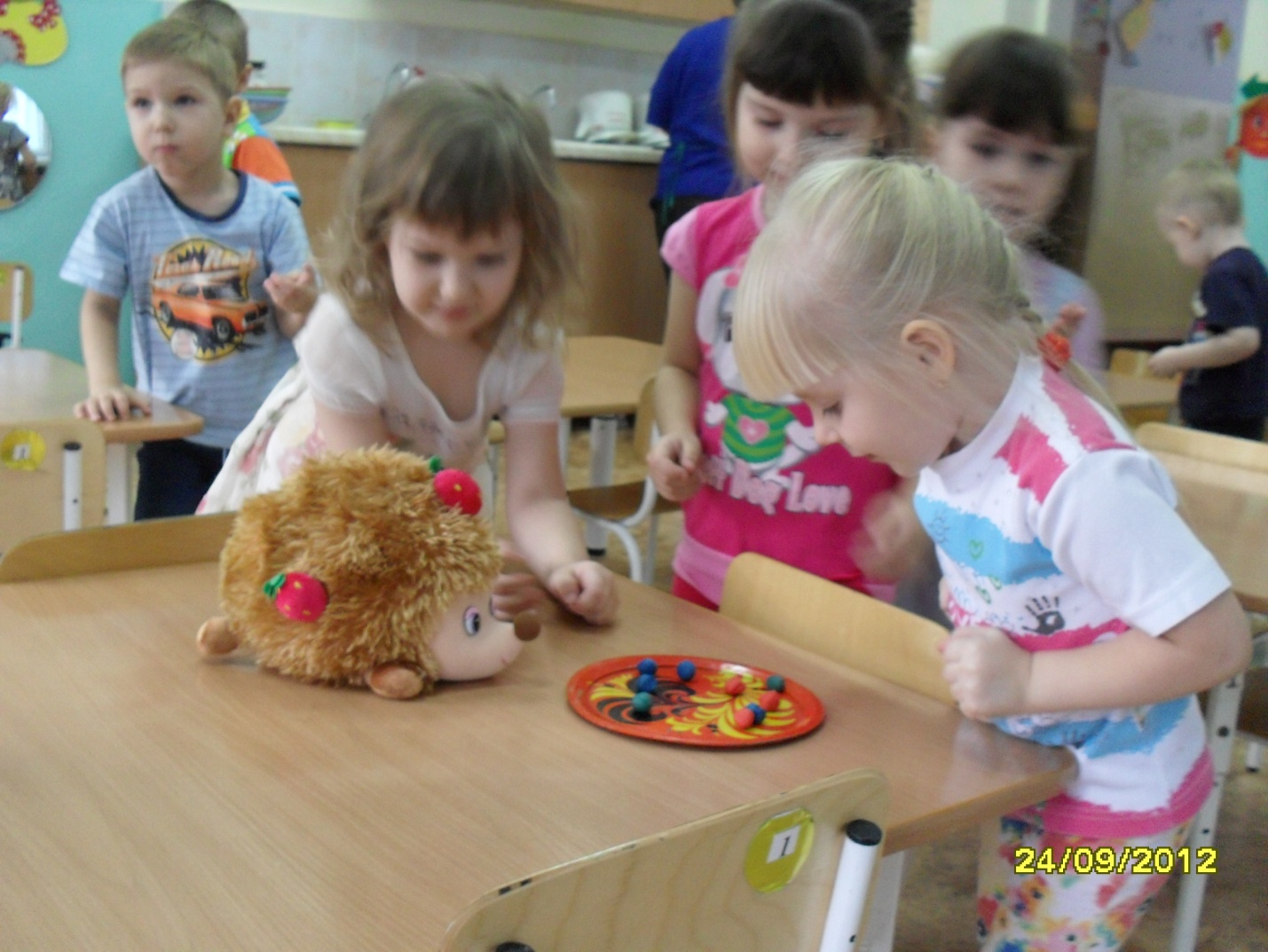 Список использованной литературы
1.Сорокина М.Г. Система М. Монтессори. Теория и практика. Учебное пособие для студентов высших учебных заведений. -М.,Издательский центр «Академия»,2003.Использованные материалы и Интернет-ресурсы:1.http://www.kraskizhizni.com/edu/verse/101-stihi-pro-cveta2.http://www.proshkolu.ru/user/nazarovaNS/blog/1917/3.http://bgkids.ru/blogs/egyptblog/sindbadclubblog/332-moy-veselyy-zvonkiy-myach.html